Антикоррупционный вестник с 30 сентября по 4 октября 2019 годаПрокуроры в РФ в 2019 году подали иски об изъятии имущества чиновников на 17 млрд рублей По материалам прокурорских проверок следственные органы возбудили почти 2 тыс. уголовных делМОСКВА, 1 октября. /ТАСС/. Российские прокуроры в 2019 году подали 38 исков об обращении в доход государства имущества чиновников на 17 млрд рублей. Как сообщили ТАСС в пресс-службе Генпрокуратуры РФ, такие данные озвучил первый замгенпрокурора Александр Буксман на 29-м заседании Координационного совета генеральных прокуроров государств - участников СНГ (КСГП) в Бишкеке."В 2019 году прокурорами инициировано 160 процедур контроля за расходами чиновников, по итогам которых в суд направлено 38 исков на сумму более 17 млрд рублей", - сообщили в надзорном ведомстве.Всего за полгода выявлено более 140 тыс. нарушений законодательства о противодействии коррупции, 33 тыс. должностных лиц привлечены к дисциплинарной ответственности, свыше 4 тыс. лиц - к административной. По материалам прокурорских проверок следственными органами возбуждено почти 2 тыс. уголовных дел."Кроме того, за 6 месяцев 2019 года в России по постановлениям прокуроров к административной ответственности за коррупционные правонарушения привлечены 187 юридических лиц, на которые наложены штрафы в размере около 500 млн рублей. При этом уже взыскано 138 млн рублей", - сообщили в Генпрокуратуре. Также в результате прокурорского вмешательства в этом году 469 должностных лиц уволены в связи с утратой доверия, а за прошлый год - 1303 человека.В заключение Буксман призвал коллег из стран СНГ к продолжению плодотворного сотрудничества и всемерному содействию в пресечении фактов трансграничной коррупционной деятельности. В заседании приняли участие делегации генеральных прокуратур Азербайджана, Армении, Белоруссии, Киргизии, Казахстана, России, Таджикистана и Узбекистана, а также представители исполнительного комитета СНГ, Антитеррористического центра СНГ, Международной ассоциации прокуроров и секретариата КСГП.В Якутии возбудили дело о хищении из бюджета более 1 млн рублей По данным следствия, председатель одного из сельхозкооперативов предоставил фиктивные документы на получение субсидииТАСС, 2 октября. Сотрудники МВД по Республике Саха (Якутия) возбудили уголовное дело после хищения более 1 млн рублей из бюджета под видом субсидий, направленных на развитие сельского хозяйства, сообщается в среду на сайте ведомства."Сотрудниками управления экономической безопасности и противодействия коррупции МВД по Республике Саха (Якутия) выявлен факт хищения путем обмана около 1 180 000 рублей из регионального бюджета... возбуждено уголовное дело, предусмотренного ч. 4 ст. 159 УК РФ ("Мошенничество)", - говорится в сообщении. Максимальное наказание предусматривает лишение свободы на десять летСледствие выяснило, что председатель одного из сельхозкооперативов предоставил фиктивные документы на получение субсидии, на средства которой заявленное в них холодильное оборудование шоковой заморозки не купил.Кабмин обсудит дополнительные профпрограммы по противодействию коррупции00:31 02.10.2019298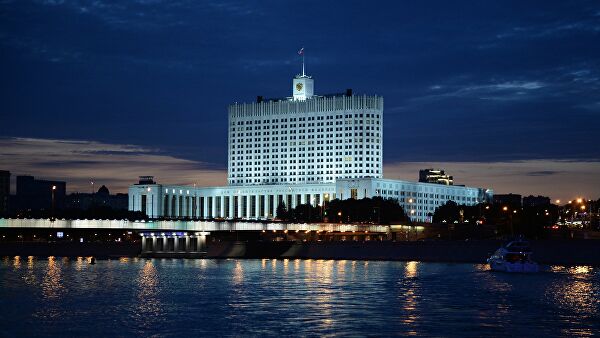 © РИА Новости / Екатерина ЧесноковаЗдание правительства Российской Федерации. Архивное фотоМОСКВА, 2 окт - РИА Новости. Правительство России в четверг обсудит законопроект об утверждении дополнительных профессиональных программ по вопросам противодействия коррупции, сообщила пресс-служба кабмина.Законопроектом вносятся изменения в статью 76 федерального закона "Об образовании в РФ"."Законопроектом предусмотрено утверждение типовых дополнительных профессиональных программ по вопросам противодействия коррупции федеральным органом исполнительной власти, осуществляющим функции по выработке и реализации государственной политики и нормативно-правовому регулированию в сфере государственной гражданской службы, по разработке и организации внедрения и консультативно-методическому обеспечению мер, направленных на предупреждение коррупции в организациях, по контролю за выполнением этих мер, по методическому обеспечению мер, направленных на развитие муниципальной службы", - говорится в сообщении.Кроме того, законопроектом предлагается наделить Федеральное агентство по делам национальностей полномочием утверждать типовые дополнительные профессиональные программы в области государственной национальной политики страны (для государственных и муниципальных служащих).Как отметили в пресс-службе правительства, законопроект направлен на обеспечение единых подходов в дополнительном профобразовании государственных и муниципальных служащих в сфере противодействия коррупции и реализации стратегии государственной национальной политики РФ до 2025 года.Минтруд рассказал, на чем основаны предложения по борьбе с коррупцией в частных компаниях Как пояснили в ведомстве, соответствующие рекомендации подготовлены с учетом российского и зарубежного опыта, основная задача этих документов - дать практические советы по выстраиванию антикоррупционной среды в компаниях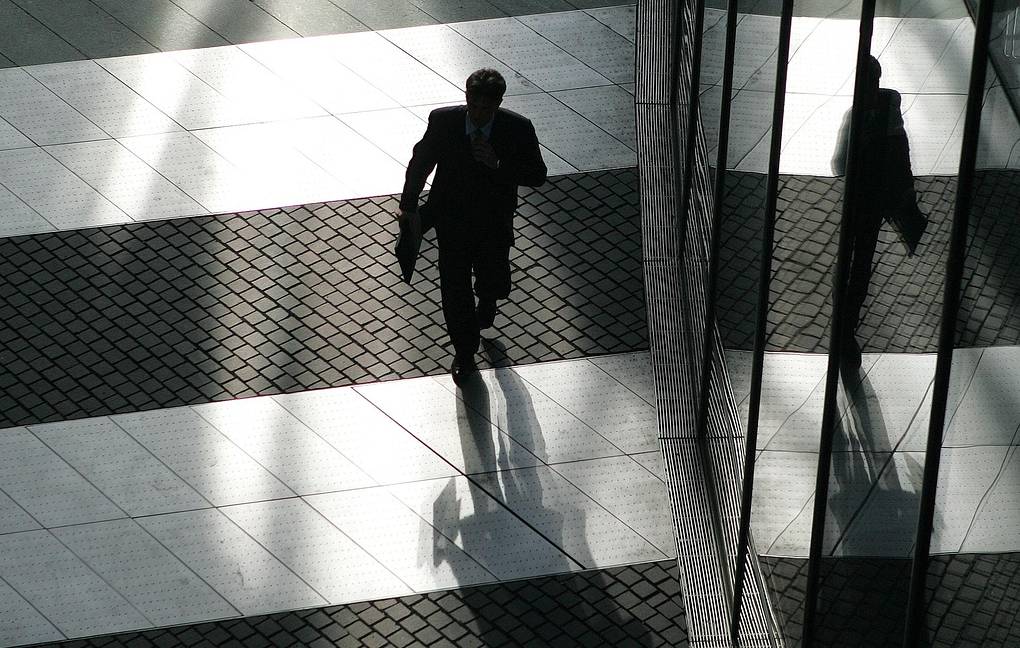 © AP Photo/Martin MeissnerМОСКВА, 3 октября. /ТАСС/. Рекомендации по предупреждению коррупции в частных организациях подготовлены с учетом российского и зарубежного опыта, основная задача этих документов - дать практические советы по выстраиванию антикоррупционной среды в компаниях. Об этом говорится в пресс-релизе Минтруда, распространенного в четверг.Газета "Известия" ранее сообщила, что Минтруд предлагает ограничить стоимость подарков сотрудникам частных организаций в целях борьбы с коррупцией. По данным издания, такие рекомендации содержатся в разработанном ведомством документе.Комплекс методических материалов, включающий в себя "Рекомендации по порядку проведения оценки коррупционных рисков в организации", "Меры по предупреждению коррупции в организациях", а также памятку "Закрепление обязанностей работников организации, связанных с предупреждением коррупции, ответственность и стимулирование" и буклет "Принципы предупреждения коррупции в организациях", является логическим продолжением рекомендаций по предупреждению и противодействию коррупции, пояснили в Минтруде."При подготовке данного комплекса Минтруд России совместно с заинтересованными федеральными государственными органами и научным сообществом ориентировался на передовую правоприменительную практику в области принятия организациями мер, направленных на предупреждение коррупции, как в соответствии с российским законодательством, так и в соответствии с зарубежным. Кроме того, учитывались положения применимых международных и зарубежных методических материалов", - говорится в сообщении.Основной задачей было обрисовать организациям направления для формирования их внутренней антикоррупционной среды, дать практические советы по ее выстраиванию, подчеркнули в ведомстве.По результатам общественного обсуждения будет приниматься решение о доработке соответствующего документа, добавили в Минтруде.В Кузбассе суд оштрафовал экс-преподавателя вуза за взятки со студентов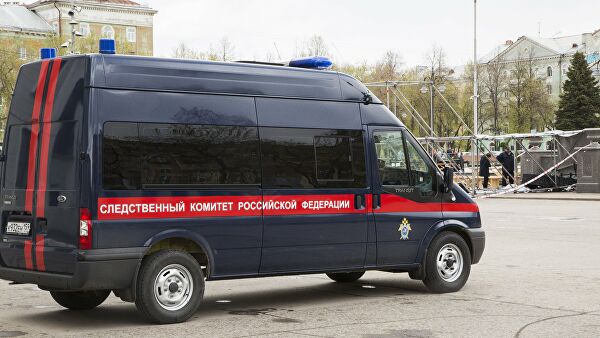 © РИА Новости / Игорь КатаевМашина Следственного комитета РФ. Архивное фотоКЕМЕРОВО, 4 окт - РИА Новости. Бывшему преподавателю вуза в Новокузнецке назначили судебный штраф в 95 тысяч рублей за взятки со студентов за предмет "физика", в отношении взяткодателей тоже возбуждены уголовные дела, сообщает пресс-служба СУСК РФ по Кемеровской области."Следствием и судом установлено, что обвиняемый получал денежное вознаграждение от студентов за фиктивную сдачу зачетов и экзаменов по предмету "физика". Сумма вознаграждения составляла от 500 до 3 тысяч рублей. В общей сложности незаконным путем обвиняемый получил порядка 114 тысяч рублей", – говорится в сообщении.Отмечается, что в ведомость и зачетные книжки преподаватель вносил ложные сведения об оценках. Денежные средства студенты передавали либо лично при встрече, либо перечисляли на банковскую карту обвиняемого."Информация о коррупционном заработке преподавателя стала известна сотрудникам отдела экономической безопасности и противодействия коррупции УМВД России по городу Новокузнецку. В ходе оперативно-розыскных мероприятий выявлено 57 эпизодов преступной деятельности преподавателя. В отношении взяткодателей также были возбуждены уголовные дела", - отмечается в сообщении.Бывшему преподавателю предъявили обвинения в совершении 57 эпизодов преступления, предусмотренного по ч. 1 ст. 291.2 УК РФ (получение взятки в размере, не превышающем десяти тысяч рублей), 55 эпизодов преступления, предусмотренного ч. 1 ст. 292 УК РФ (служебный подлог)."Судом мужчине назначена мера уголовно-правового характера в виде судебного штрафа в размере 95 тысяч рублей", – уточняет ведомство.